Приложение 4 «Эталон ответов»                                                                                                            Лист 4№  ЗаданияВариант №1Вариант №2Вариант №3121) и ;  2) и ;1) 2);1)31)  ;    2)   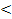 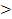 1)1) ;45 